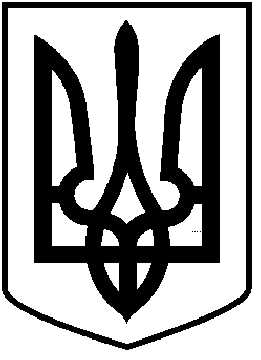 ЧОРТКІВСЬКА  МІСЬКА  РАДАДЕВ’ЯНОСТО ДРУГА СЕСІЯ СЬОМОГО СКЛИКАННЯРІШЕННЯ від  25 червня  2020 року                                                       	  	       № 1930	м. Чортків		Про внесення змін та затвердження Статуту комунального підприємства «Міськсвітло» Чортківської міської ради  в новій редакції          У зв’язку з утворенням Чортківської міської територіальної громади, відповідно до статей 57, 78 Господарського кодексу України, Закону України «Про державну реєстрацію юридичних та фізичних осіб — підприємців», керуючись ст. 26 Закону України «Про місцеве самоврядування в Україні», міська радаВИРІШИЛА: 1. Внести зміни в статут комунального підприємства «Міськсвітло» Чортківської міської ради, затвердженого рішенням міської ради від 20 грудня 2019 року № 1712  «Про створення комунальних підприємств Чортківської міської ради шляхом виділу з Чортківського комбінату комунальних підприємств» та затвердити його в новій редакції згідно з додатком.2. Начальнику комунального підприємства «Міськсвітло» Провальному П.І. подати документи для внесення відповідних зміни до органу державної реєстрації згідно чинного законодавства.3. Контроль за виконанням даного рішення покласти на постійну комісію з питань житлово-комунального господарства, транспорту  і зв’язку міської ради.Міський голова                                                               Володимир ШМАТЬКО   Додаток 1 до рішення міської ради                                                                                            25 червня 2020 р. № 1930СТАТУТкомунального підприємства«Міськсвітло»Чортківської міської радим. Чортків2020 рікЗАГАЛЬНІ ПОЛОЖЕННЯ1.1. КОМУНАЛЬНЕ ПІДПРИЄМСТВО «МІСЬКСВІТЛО» Чортківської міської ради (надалі - Підприємство) є унітарним комерційним підприємством, утвореним на базі відокремленої частини комунальної власності Чортківської міської ради відповідно до Цивільного і Господарського кодексів України і входить до сфери управління Чортківської міської ради. 1.2. Засновником Підприємства є  Чортківська міська рада (далі - Засновник). 1.3. Підприємство в своїй діяльності керується Конституцією України, законодавством України, рішеннями міської ради, розпорядженнями міського голови, відомчими та іншими нормативними актами, а також цим Статутом. 1.4. Підприємство є самостійним господарським суб’єктом, набуває прав та обов’язків юридичної особи від дня його державної реєстрації, має поточні та інші (в тому числі й валютні) рахунки в установах банків, печатку, штампи, бланки зі своїм найменуванням, знаки для товарів і послуг, а також інші атрибути юридичної особи відповідно до законодавства України. 1.5. Підприємство у своїй діяльності підзвітне й підконтрольне Чортківській міській раді, міському голові, безпосередньо підпорядковане управлінню комунального господарства Чортківської міської ради (далі - Уповноважений орган).1.6. Підприємство здійснює свої повноваження на основі та відповідно до чинного законодавства України та цього статуту на території Чортківської міської територіальної громади. 1.7. Підприємство не несе відповідальності за зобов’язаннями Засновника та Виконавчого комітету Чортківської міської ради.НАЗВА І АДРЕСА ПІДПРИЄМСТВА2.1.Повне найменування Підприємства: комунальне підприємство «Міськсвітло» Чортківської міської ради.2.2. Скорочене найменування Підприємства: КП «Міськсвітло» ЧМР. 2.3.Місцезнаходження Підприємства: 48500, Тернопільська обл., м. Чортків, вулиця Заводська 2а, будинок № 2.МЕТА І ПРЕДМЕТ ДІЯЛЬНОСТІ3.1. Метою діяльності Підприємства є вирішення місцевих завдань в галузі комунального господарства і задоволення потреб громади в роботах і послугах, пов'язаних з зовнішнім освітленням і світлофорними об’єктами, телекомунікаційними мережами.3.2. Підприємство створене для виконання робіт та надання послуг пов’язаних з утриманням, поточним, капітальним ремонтом та будівництвом мереж вуличного освітлення міста і світлофорних об’єктів на території Чортківської міської територіальної громади.  3.3. Підприємство сприяє реалізації програм розвитку Чортківської міської територіальної громади. 3.4. Предметом діяльності Підприємства є здійснення будь-якої діяльності, що не суперечать його цілям та чинному законодавству України. 3.5. Для здійснення тих видів діяльності, які потребують спеціального дозволу (ліцензії), Підприємство має одержати його в порядку, встановленому чинним законодавством України. 3.6. Підприємство здійснює безготівкові та готівкові розрахунки з юридичними особами та фізичними особами. 3.7. Підприємство має право створювати дочірні підприємства, філії та представництва відповідно до вимог чинного законодавства України за погодженням із Засновником. 3.8. Підприємство здійснює свою діяльність на рівних правових та економічних засадах з іншими суб’єктами господарювання згідно з чинним законодавством України та цим Статутом. 3.9. Видами діяльності Підприємства є: - поточний ремонт та утримання в належному стані електромереж зовнішнього освітлення, системи вуличного освітлення та святкових ілюмінацій вулиць, парків та скверів суспільного, приватного, промислового, сільськогосподарського і спеціального призначення; - будівництво нових електромереж зовнішнього освітлення на території громади; - капітальний ремонт електромереж зовнішнього освітлення суспільного, приватного, промислового, сільськогосподарського і спеціального призначення; - монтаж, демонтаж, ремонт, обслуговування святкової ілюмінації до свят; - проектування мереж електропостачання та світлофорних об’єктів; - проектування та монтаж декоративної фасадної підсвітки архітектурних будівель; - утримання та експлуатація світлофорних об’єктів їх ремонт та будівництво нових світлофорних об’єктів; - встановлення, заміна та забезпечення належного експлуатаційного стану транспортних і пішохідних світлофорів, а також світлофорів для регулювання руху пасажирського транспорту загального користування, дорожніх знаків, інформаційних щитів по безпеці руху, ремонту технічних засобів і автоматизованих систем керування дорожнім рухом; - зведення несучих та огороджуючих конструкцій будівель і споруд, будівництво та монтаж інженерних і транспортних мереж (для нового будівництва, реконструкції та капітального ремонту); - випробування та налагодження електрообладнання і електроустановок до і понад 1000 В за переліком; -проводить роботи по вимірюванню та випробуванню електрообладнання, кабельних та повітряних мереж, захисних засобів. - будівельні, ремонтні, ремонтно-будівельні, монтажні, будівельно-монтажні, реставраційні роботи з використанням машин та механізмів; - торговельно - закупівельна та торговельно - посередницька діяльність; - постачально - збутова діяльність; - комерційна діяльність, комерційне посередництво; - розробка, реалізація та впровадження енергозберігаючих технологій; - розробка, реалізація та впровадження науково-технічних та дослідно-конструкторських розробок, прогресивних технологій;- проектування та будівництво телекомунікаційних мереж;- проектування та будівництво та обслуговування систем відео нагляду;- ремонт автомобілів та інших самохідних засобів, їх обслуговування; -виконання вимірів та випробування електроустановок, електрообладнання та заземлюючих пристроїв; - інші види діяльності, не заборонені  чинним законодавством України .ПРАВА ТА ОБОВ’ЯЗКИ ПІДПРИЄМСТВА4.1. Підприємство має право: - самостійно планувати свою діяльність, визначати стратегію та основні напрямки свого розвитку відповідно до плану розвитку Підприємства, кон’юнктури ринку, робіт, послуг та економічної ситуації; - укладати цивільні та господарські договори, виконувати роботи, надавати послуги за встановленими цінами або на договірній основі; - отримувати безкоштовно від Засновника та його виконавчих органів інформаційні та довідкові дані й звітні документи, необхідні для виконання своїх завдань; - здійснювати іншу господарську діяльність у порядку, визначеному законом; - придбавати або орендувати необоротні та оборотні активи за рахунок фінансових ресурсів, які має Підприємство, кредитів, позик та інших джерел фінансування; - визначати та встановлювати форми та системи оплати праці, чисельність працівників, структуру та штатний розпис в межах, визначених Засновником (якщо такі встановлені); - за згодою Засновника створювати філії та відділення з правом відкриття поточних (розрахункових) та інших рахунків, а також проводити їх реорганізацію та ліквідацію; - бути учасником цивільного, господарського, адміністративного кримінального процесу та користуватися усіма правами та обов’язками гарантованими чинним законодавством України; - набувати інших прав, передбачених чинним законодавством. 4.2. Підприємство зобов’язане: - при визначенні стратегії господарської діяльності Підприємства враховувати рішення Засновника та договірні зобов’язання; - здійснювати своєчасну плату податків, інших обов’язкових платежів та відрахувань згідно з чинним законодавством; - здійснювати будівництво, реконструкцію, капітальний ремонт основних фондів; - здійснювати своєчасне освоєння нових виробничих потужностей та якнайшвидше введення в дію придбаного обладнання; - впроваджувати у свою діяльність новітні технології; - створювати належні умови для високопродуктивної праці, додержуватись законодавства про працю, правил та норм охорони праці, техніки безпеки, соціального страхування, підвищувати фаховий рівень найманих працівників; - здійснювати заходи щодо посилення матеріальної зацікавленості найманих працівників як у результатах особистої праці, так і в загальних підсумках роботи Підприємства; - здійснювати економне та раціональне використання фонду оплати праці та своєчасну оплату праці найманим працівникам; - виконувати норми і вимоги щодо охорони навколишнього природного середовища, раціонального використання та відтворення природних ресурсів та забезпечувати екологічну безпеку; 4.3. Підприємство здійснює бухгалтерський, податковий облік та веде статистичну звітність згідно з чинним законодавством. Керівник Підприємства та головний бухгалтер несуть персональну відповідальність за додержання порядку ведення і достовірність обліку статистичної звітності.МАЙНО ПІДПРИЄМСТВА ТА СТАТУТНИЙ ФОНД5.1. Майно Підприємства складається із виробничих і невиробничих фондів, а також інших коштів, вартість яких відображається в самостійному балансі Підприємства. 5.2. Майно Підприємства, що є комунальною власністю Чортківської міської територіальної громади, передане Засновником, належить йому на праві господарського відання. Підприємство володіє, користується і розпоряджається майном, закріпленим за ним Засновником, з обмеженням правомочності розпорядження щодо окремих видів майна за згодою Засновника у випадках, передбачених чинним законодавством України. 5.3. Власністю Підприємства є прибутки, майно, придбане ним в результаті фінансово-господарської діяльності, не забороненої чинним законодавством. 5.4. Джерелами формування фінансування виробничої діяльності, утримання Підприємства є: - кошти Чортківської міської територіальної громади; - трансферти з міського бюджету на утримання та розширення мережі зовнішнього освітлення; - капітальні вкладення; - грошові та матеріальні внески Засновника; - кредити банків та інших кредиторів; - майно, придбане в інших суб'єктів господарювання, організацій та громадян у встановленому законодавством порядку; - інші джерела, не заборонені законодавством України. 5.5. Основні фонди Підприємства не можуть бути предметом застави, внеском у статутний фонд інших юридичних осіб, а також не можуть бути продані, передані в оренду або відчужені будь-яким іншим способом без згоди Засновника. 5.6. Підприємство зобов’язане використовувати майно, що передане йому в господарське відання, за призначенням у відповідності до статутних цілей і завдань, не дозволяючи його погіршення або пошкодження. 5.7. Статутний фонд Підприємства становить 4 914,35 (  грн.). 5.8. Розмір статутного фонду Підприємства може бути змінено за рішенням Засновника. 5.9. Підприємство не має права безоплатно передавати належне йому майно крім випадків, передбачених законодавством чи рішенням Засновника. 5.10. Підприємство за погодженням із Засновником вирішує питання кредитування, користування лізинговими послугами.6. УПРАВЛІННЯ ПІДПРИЄМСТВОМ6.1 Управління підприємством здійснює його керівник.6.2 Призначення на посаду керівника підприємства здійснюється міським головою шляхом укладення з ним контракту (строкового трудового договору) за погодженням з начальником Управління комунального господарства Чортківської міської ради. Керівник підприємства за погодженням з управлінням житлово-комунального господарства визначає структуру і встановлює штатний розпис підприємства, який погоджується міським головою.6.3 Умови контракту з керівником підприємства передбачають:- термін дії контракту;- права та обов’язки сторін;- відповідальність керівника перед Засновником;- умови оплати праці та компенсації;- умови звільнення з посади та гарантії.6.4 Керівник підприємства самостійно вирішує питання діяльності підприємства за винятком тих, що віднесені статутом до виключної компетенції Засновника та інших органів управління даного підприємства.Керівник підприємства:- несе повну відповідальність за стан та діяльність підприємства;- діє без довіреності від імені підприємства, представляє його в усіх установах та організаціях;- видає накази, обов’язкові для виконання працівниками підприємства;- розпоряджається коштами та майном відповідно до чинного законодавства, укладає договори, видає довіреності;- відкриває в установах банків розрахунковий та інші рахунки;- несе відповідальність за формування та виконання фінансових планів;- здійснює інші функції, що не суперечать чинному законодавству.6.5 Керівник підпорядкований міському голові, начальнику управління комунального  господарства та організовує виконання їх  наказів.6.6 Трудовий колектив та його самоврядування.6.6.1 Трудовий колектив підприємства становлять усі громадяни, які своєю працею беруть участь в його діяльності на основі трудового договору (контракту, угоди), а також інших форм, що регулюють трудові відносини працівника з підприємством. 6.6.2 Трудовий колектив підприємства:- розглядає і затверджує проект колективного договору;- розглядає і вирішує згідно з статутом підприємства питання самоврядування трудового колективу;- визначає і затверджує перелік і порядок надання працівникам підприємства соціальних пільг;- бере участь у матеріальному і моральному стимулюванні продуктивної праці, заохочує винахідницьку і раціоналізаторську діяльність, порушує клопотання про представлення працівників до державних нагород;- розглядає разом з Засновником та погоджує зміни і доповнення до статуту підприємства;- разом з Засновником вирішує питання про вступ і вихід підприємства з об’єднання підприємств;6.7 Рішення соціально-економічних питань, що стосуються діяльності підприємства, виробляються і приймаються його органами управління за участю трудового колективу та уповноважених ним органів і відображаються у колективному договорі. Колективним договором також регулюються питання охорони праці, виробничі та трудові відносини трудового колективу з адміністрацією підприємства.6.8 Право укладення колективного договору від імені власника надається керівнику підприємства, а від імені трудового колективу уповноваженому ним органу.7. ПРАВОВІ ВІДНОСИНИ МІЖ ВЛАСНИКОМ І ПІДПРИЄМСТВОМ7.1 Стратегія розвитку, фінансово-економічна, інвестиційна та інші програми Засновника покладаються в основу діяльності підприємства. 7.2 До виключної компетенції Засновника підприємства відносяться:- визначення основних напрямків діяльності підприємства;- встановлення розміру, форми та порядку внесення Засновником додаткових внесків. 7.3 Засновник та Уповноважений орган мають право:- отримати повну інформацію щодо діяльності підприємства;- знайомитись з даними бухгалтерського обліку, звітності та іншими документами;- встановлювати підприємству норматив відрахування частини прибутку на користь Засновника;- надавати підприємству допомогу у вигляді грошових коштів, майна, обладнання та інших матеріальних цінностей, необхідних для діяльності підприємства;- встановлювати рентабельність роботи підприємства;- контролювати здійснення покладених Засновником на підприємство завдань.7.4 Засновник підприємства та Уповноважений орган можуть прийняти рішення про передачу частини своїх прав до компетенції керівника підприємства.8. ЛІКВІДАЦІЯ І РЕОРГАНІЗАЦІЯ ПІДПРИЄМСТВА8.1 Припинення діяльності підприємства відбувається шляхом його реорганізації (злиття, приєднання, поділу, перетворення) або ліквідації.8.2 Реорганізація підприємства відбувається на підставі рішення Засновника.8.3 Підприємство ліквідується у випадках:- прийняття відповідного рішення Засновника;- визнання його банкрутом;- якщо прийнято рішення про заборону діяльності підприємства через невиконання умов, встановлених законодавством, і в передбачений рішенням термін не забезпечено дотримання цих умов або не змінено вид діяльності;- якщо рішенням суду будуть визнані недійсними установчі документи підприємства, або рішення про створення підприємства;- на інших підставах, передбачених законодавчими актами України.8.4 Ліквідація підприємства здійснюється ліквідаційною комісією. До складу ліквідаційної комісії входять представники Засновника та підприємства. 8.5 З моменту призначення ліквідаційної комісії до неї переходять повноваження управління підприємством. Ліквідаційна комісія складає ліквідаційний баланс підприємства і подає його органу, який призначив ліквідаційну комісію. Кредитори та інші юридичні особи, які перебувають у договірних відносинах з підприємством, яке ліквідується, повідомляються про його ліквідацію у письмовій формі.8.6 При реорганізації і ліквідації підприємства працівникам, які звільняються, гарантується дотримання їх прав та інтересів відповідно до трудового законодавства України.9. ВНЕСЕННЯ ЗМІН ТА ДОПОВНЕНЬ ДО СТАТУТУ9.1 Зміни та доповнення до Статуту затверджуються рішенням Засновника і підлягають державній реєстрації у встановленому законодавством порядку.Секретар міської ради						Ярослав ДЗИНДРА